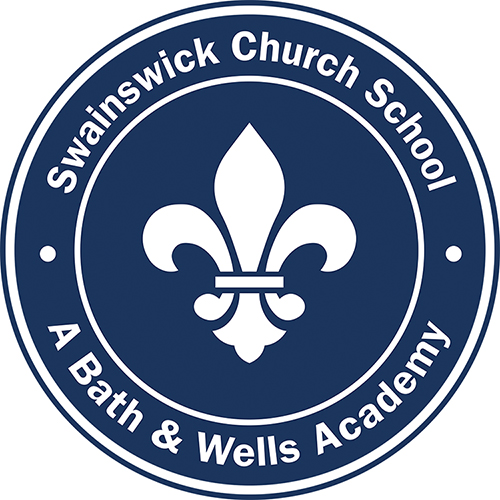 Swainswick Church School Anti-bullying PolicyLast updated: July 2022Contents:Statement of intentLegal frameworkDefinitionsTypes of bullyingRoles and responsibilitiesStatutory implicationsPreventionSigns of bullyingStaff principlesPeer-on-peer abuseCyberbullyingProceduresBullying outside of schoolRecord keepingMonitoring and reviewStatement of intentSwainswick Church School believes that all pupils are entitled to learn in a safe and supportive environment; this means being free from all forms of bullying behaviour. This policy outlines how instances of bullying are dealt with, including the procedures to prevent occurrences of bullying.These strategies, such as learning about tolerance and difference as part of the school’s curriculum, aim to promote an inclusive, tolerant and supportive ethos at the school.The Education and Inspections Act 2006 outlines several legal obligations regarding the school’s response to bullying. Under section 89, schools must have measures in place to encourage good behaviour and prevent all forms of bullying amongst pupils. These measures are part of the school’s Behavioural Policy, which is communicated to all pupils, school staff and parents.All staff, parents and pupils work together to prevent and reduce any instances of bullying at the school. There is a zero-tolerance policy for bullying at the school.Legal frameworkThis policy has due regard to all relevant legislation and statutory guidance including, but not limited to, the following:Education and Inspections Act 2006Equality Act 2010Protection from Harassment Act 1997Malicious Communications Act 1988Public Order Act 1986Communications Act 2003Human Rights Act 1998Crime and Disorder Act 1998Education Act 2011DfE (2017) ‘Preventing and tackling bullying’DfE (2021) ‘Sexual violence and sexual harassment between children in schools and colleges’DfE (2018) ‘Mental health and wellbeing provision in schools’DfE (2021) ‘Keeping children safe in education 2021’DfE (2020) ‘Sharing nudes and semi-nudes: advice for education settings working with children and young people’This policy operates in conjunction with the following school policies:Behavioural PolicyChild Protection and Safeguarding PolicyPSHE and Relationships and Health Education PolicyDefinitionsFor the purpose of this policy, “bullying” is defined as persistent behaviour by an individual or group with the intention of verbally, physically, or emotionally harming another person or group. Bullying is generally characterised by:Repetition: Incidents are not one-offs; they are frequent and happen over an extended period of time.Intent: The perpetrator means to cause verbal, physical or emotional harm; it is not accidental.Targeting: Bullying is generally targeted at a specific individual or group.Power imbalance: Whether real or perceived, bullying is generally based on unequal power relations.Vulnerable pupils are more likely to be the targets of bullying due to the attitudes and behaviours some young people have towards those who are different from themselves. Vulnerable pupils may include, but are not limited to:Pupils who are adopted.Pupils suffering from a health problem.Pupils with caring responsibilities.Pupils from socioeconomically disadvantaged backgrounds.Pupils with certain characteristics are also more likely to be targets of bullying, including, but not limited to:Pupils who are LGBTQ+, or perceived to be LGBTQ+.Black, Asian and minority ethnic (BAME) pupils.Pupils with SEND.Types of bullyingMany kinds of behaviour can be considered bullying, and bullying can be related to almost anything. Teasing another pupil because of their appearance, religion, ethnicity, gender, sexual orientation, home life, culture, or SEND are some of the types of bullying that can occur.Bullying is acted out through the following mediums:VerbalPhysicalEmotionalOnline (cyberbullying)Racist bullying: Bullying another person based on their ethnic background or skin colour. Racist bullying is a criminal offence under the Crime and Disorder Act 1998 and Public Order Act 1986.Homophobic and biphobic bullying: Bullying another person because of their actual or perceived sexual orientation.Transphobic bullying: Bullying based on another person’s gender identity or gender presentation, or for not conforming to dominant gender roles.Sexist bullying: Bullying based on sexist attitudes expressed in a way to demean, intimidate or harm another person because of their sex or gender. Sexist bullying may sometimes be characterised by inappropriate sexual behaviours.Sexual bullying: Bullying behaviour that has a physical, psychological, verbal or non-verbal sexual dimension or dynamic that subordinates, humiliates or intimidates another person. This is commonly underpinned by sexist attitudes or gender stereotypes.Ableist bullying: Bullying behaviour that focusses on another person’s disability or support needs; this can include mocking the individual’s disability or their needs, using derogatory words or slurs in relation to an individual’s disability, or deliberately excluding an individual because of their disability.Prejudicial bullying: Bullying based on prejudices directed towards specific characteristics or experiences, e.g. religion or mental health issues.Relational bullying: Bullying that primarily constitutes of excluding, isolating and ostracising someone – usually through verbal and emotional bullying.Socioeconomic bullying: Bullying based on prejudices against the perceived social status of the victim, including, but not limited to, their economic status, their parents’ occupations, their health or nutrition level, or the perceived “quality” of their clothing or belongings.Roles and responsibilitiesThe local governing committee is responsible for:Evaluating and reviewing this policy to ensure that it is not discriminatory.Ensuring that the school adopts a tolerant and open-minded policy towards difference.Ensuring the school is inclusive.Analysing any bullying data to establish patterns and reviewing this policy in light of these.Appointing a safeguarding link governor who will work with the DSL to ensure the policies and practices relating to safeguarding, including the prevention of cyberbullying, are being implemented effectively.The Headteacher is responsible for:Reviewing and amending this policy, accounting for new legislation and government guidance, and using staff experience of dealing with bullying incidents in previous years to improve procedures.Analysing any bullying data to establish patterns and reviewing this policy in light of these.Corresponding and meeting with parents where necessary.Providing a point of contact for pupils and parents, when more serious bullying incidents occur.Arranging appropriate training for staff members.Keeping a Bullying Reports on CPOMS of all reported incidents, including which type of bullying has occurred, to allow for proper analysis of the data collected.Analysing the data in the bullying record at regular intervals to identify trends, so that appropriate measures to tackle them can be implemented.Teachers are responsible for:Being alert to social dynamics in their class.Being available for pupils who wish to report bullying.Providing follow-up support after bullying incidents.Being alert to possible bullying situations, particularly exclusion from friendship groups, and informing the pupil’s heads of year of such observations.Refraining from stereotyping when dealing with bullying.Understanding the composition of pupil groups, showing sensitivity to those who have been the victims of bullying.Reporting any instances of bullying once they have been approached by a pupil for support.Parents are responsible for:Informing their child’s teacher if they have any concerns that their child is the victim of bullying or involving in bullying in anyway.Being watchful of their child’s behaviour, attitude and characteristics and informing the relevant staff members of any changes.Pupils are responsible for:Informing a member of staff if they witness bullying or are a victim of bullying.Not making counter-threats if they are victims of bullying.Walking away from dangerous situations and avoiding involving other pupils in incidents.Keeping evidence of cyberbullying and informing a member of staff should they fall victim to cyberbullying.Statutory implicationsThe school understands that, under the Equality Act 2010, it has a responsibility to:Eliminate unlawful discrimination, harassment, victimisation and any other conduct prohibited by the act.Advance equality of opportunity between people who share a protected characteristic and people who do not share it.Foster good relations between people who share a protected characteristic and people who do not share it.The school understands that, under the Human Rights Act (HRA) 1998, it could have charges brought against it if it allows the rights of pupils to be breached by failing to take bullying seriously. The headteacher will ensure that this policy complies with the HRA; the headteacher understands that they cannot do this without fully involving their teaching staff.Although bullying itself is not a criminal offence, some types of harassment, threatening behaviour and/or communications may be considered criminal offences:Under the Malicious Communications Act 1988, it is an offence for a person to electronically communicate with another person with the intent to cause distress or anxiety, or in a way which conveys a message which is indecent or grossly offensive, a threat, or contains information which is false and known or believed to be false by the sender.The Protection from Harassment Act 1997 makes it an offence to knowingly pursue any course of conduct amounting to harassment.Section 127 of the Communications Act 2003 makes it an offence to send, by means of a public electronic communications network, a message, or other matter, that is grossly offensive or of an indecent, obscene or menacing character. It is unlawful to disseminate defamatory information through any media, including internet sites.Other forms of bullying which are illegal and should be reported to the police include violence or assault, theft, repeated harassment or intimidation, and hate crimes.PreventionThe school will clearly communicate a whole-school commitment to addressing bullying in the form of a written statement which will be regularly promoted across the whole school.All members of the school will be made aware of this policy and their responsibilities in relation to it. All staff members will receive training on identifying and dealing with the different types of bullying.All types of bullying will be discussed as part of the relationships and health education curriculum.Staff will encourage pupil cooperation and the development of interpersonal skills using group and pair work. Diversity, difference and respect for others will be promoted and celebrated through various lessons. Opportunities to extend friendship groups and interactive skills will be provided through participation in special events, e.g. drama productions, sporting activities and cultural groups.Seating plans will be altered in a way that prevents instances of bullying. Potential victims of bullying will be placed in working groups with other pupils who do not abuse or take advantage of others.Teachers and the Headteacher will offer an ‘open door’ policy allowing pupils to discuss any bullying, whether they are victims or have witnessed an incident.The school will be alert to, and address, any mental health and wellbeing issues amongst pupils, as these can be a cause, or a result, of bullying behaviour.The school will ensure potential perpetrators are given support as required, so their educational, emotional and social development is not negatively influenced by outside factors,e.g. mental health issues.Signs of bullyingStaff will be alert to the following signs that may indicate a pupil is a victim of bullying:Being frightened to travel to or from schoolUnwillingness to attend schoolRepeated or persistent absence from schoolBecoming anxious or lacking confidenceSaying that they feel ill repeatedlyDecreased involvement in school workLeaving school with torn clothes or damaged possessionsMissing possessionsMissing dinner moneyAsking for extra money or stealingCuts or bruisesLack of appetiteUnwillingness to use the internet or mobile devicesLack of eye contactBecoming short temperedChange in behaviour and attitude at homeAlthough the signs outlined above may not be due to bullying, they may be due to deeper social, emotional or mental health issues, so are still worth investigating. Pupils who display a significant number of these signs will be approached by a member of staff to determine the underlying issues causing this behaviour.Staff will be aware of the potential factors that may indicate a pupil is likely to exhibit bullying behaviours, including, but not limited to, the following:They have experienced mental health problems, which have led to them becoming more easily aggravatedThey have been the victim of abuseTheir academic performance has started to fall and they are showing signs of stressIf staff become aware of any factors that could lead to bullying behaviours, they will notify the pupil’s form tutor, who will investigate the matter and monitor the situation.Staff principlesThe school will ensure that prevention is a prominent aspect of its anti-bullying vision.Staff will treat reports of bullying seriously and will not ignore signs of suspected bullying. Staff will act immediately when they become aware of a bullying incident. Unpleasantness from one pupil towards another will always be challenged and will never be ignored.Staff will always respect pupils’ privacy, and information about specific instances of bullying is not discussed with others, unless the pupil has given consent, or there is a safeguarding concern. If a member of staff believes a pupil is in danger, e.g. of being hurt, they will inform the DSL immediately.Follow-up support will be given to both the victim and perpetrator in the months following an incident to ensure all bullying has stopped.Peer-on-peer abuseThe school has a zero-tolerance approach to all forms of peer-on-peer abuse, including sexual harassment and sexual violence.To prevent peer-on-peer abuse and address the wider societal factors that can influence behaviour, the school will educate pupils about abuse, its forms, and the importance of discussing any concerns and respecting others through the curriculum, assemblies and PSHE lessons, in line with the Prevention section of this policy.All staff will be aware that pupils of any age and gender are capable of abusing their peers. Staff will take all instances of peer-on-peer abuse equally seriously regardless of the characteristics of the perpetrators or victims, will never tolerate abuse as “banter” or “part ofgrowing up”, and will never justify sexual harassment, e.g. as “boys being boys”, as this can foster a culture of unacceptable behaviours. Staff will also be aware that peer-on-peer abuse can be manifested in many ways, including sexting, sexual harassment and assault, and hazing- or initiation-type violence.Pupils will be made aware of how to raise concerns or make a report and how any reports will be handled – this includes the process for reporting concerns about friends or peers. If a pupil has been harmed, is in immediate danger or is at risk of harm, a referral may be made to children’s social care services, where the DSL deems this appropriate in the circumstances.CyberbullyingCyberbullying can take many forms and can go even further than face-to-face bullying by invading personal space and home life, and can target more than one person. It can also take place across age groups and target pupils, staff and others, and may take place inside school, within the wider community, at home or when travelling. It can sometimes draw bystanders into being accessories.Cyberbullying can include the following:Threatening, intimidating or upsetting text messagesThreatening or embarrassing pictures and video clipsDisclosure of private sexual photographs or videos with the intent to cause distressSilent or abusive phone callsUsing the victim’s phone to harass others, to make them think the victim is responsibleThreatening or bullying emails, possibly sent using a pseudonym or someone else’s nameMenacing or upsetting responses to someone in a chatroomUnpleasant messages sent via instant messagingUnpleasant or defamatory information posted to blogs, personal websites and social networking sites, e.g. FacebookNB. The above list is not exhaustive, and cyberbullying may take other forms.The school has a zero-tolerance approach to cyberbullying. The school views cyberbullying with the same severity as any other form of bullying.Many of the signs of cyberbullying will be similar to those found in the ‘Signs of bullying’ section of this policy; however, staff will be alert to the following signs that may indicate a pupil is being cyberbullied:Avoiding use of the computerBeing on their phone routinelyBecoming agitated when receiving calls or text messagesStaff will also be alert to the following signs which may indicate that a pupil is cyberbullying others:Avoiding using the computer or turning off the screen when someone is nearActing in a secretive manner when using the computer or mobile phoneSpending excessive amounts of time on the computer or mobile phoneBecoming upset or angry when the computer or mobile phone is taken awayStaff will be aware that a cyberbullying incident might include features different to other forms of bullying, prompting a particular response. Significant differences may include the following:Possible extensive scale and scope – pupils may be bullied on multiple platforms and using multiple different methods that are made possible by virtue of the bullying taking place onlineThe anytime and anywhere nature of cyberbullying – pupils may not have an escape from the torment when they are at home due to the bullying continuing through technology at all timesThe person being bullied might not know who the perpetrator is – it is easy for individuals to remain anonymous online and on social media, and pupils may be bullied by someone who is concealing their own identityThe perpetrator might not realise that their actions are bullying – sometimes, the culture of social media, and the inability to see the impact that words are having on someone, may lead to pupils crossing boundaries without realisingThe victim of the bullying may have evidence of what has happened – pupils may have taken screenshots of bullying, or there may be a digital footprint that can identify the perpetratorThe school will support pupils who have been victims of cyberbullying by holding formal and informal discussions with the pupil about their feelings and whether the bullying has stopped, in accordance with section 13 and section 14 of this policy.In accordance with the Education Act 2011, the school has the right to examine and delete files from pupils’ personal devices, e.g. mobiles phones, where there is good reason to do so. This power applies to all schools and there is no need to have parental consent to search through a young person’s mobile phone.ProceduresMinor incidents will be reported to the victim’s teacher, who will investigate the incident, set appropriate sanctions for the perpetrator, and inform the Headteacher of the incident and outcome and make a log on CPOMS.When investigating a bullying incident, the following procedures will be adopted:The victim, alleged perpetrator and witnesses are all interviewed separatelyIf a pupil is injured, members of staff take the pupil immediately to the school first aider for a medical opinion on the extent of their injuriesA room is used that allows for privacy during interviewsA witness is used for serious incidentsIf appropriate, the alleged perpetrator, the victim and witnesses are asked to write down details of the incident; this may need prompting with questions from the member of staff to obtain the full pictureThe Headteacher will gather evidence of a cyberbullying incident; this may involve text messages, emails, photos, etc. provided by the victimPremature assumptions are not made, as it is important not to be judgemental at this stageMembers of staff listen carefully to all accounts, being non-confrontational and not assigning blame until the investigation is completeAll pupils involved are informed that they must not discuss the interview with other pupilsDue to the potential for some specific forms of bullying to be characterised by inappropriate sexual behaviour, staff members involved in dealing with the incident are required to consider whether there is a need for safeguarding processes to be implemented.Bullying outside of schoolStaff will remain aware that bullying can happen both in and outside of school, and will ensure that they understand how to respond to reports of bullying that occurred outside school in line with the Child Protection and Safeguarding Policy.The Headteacher has a specific statutory power to discipline pupils for poor behaviour outside of the school premises. Section 89(5) of the Education and Inspections Act 2006 gives the headteacher (or equivalent) the power to regulate pupils’ conduct when they are not on school premises, and therefore, not under the lawful charge of a school staff member.Teachers have the power to discipline pupils for misbehaving outside of the school premises. This can relate to any bullying incidents occurring anywhere off the school premises, such as on school or public transport, outside the local shops, or in a town or village centre.Where bullying outside school is reported to school staff, it will be investigated and acted upon. In all cases of misbehaviour or bullying, members of staff can only discipline the pupil on school premises, or elsewhere when the pupil is under the lawful control of the member of staff, e.g. on a school trip.The Headteacher is responsible for determining whether it is appropriate to notify the police of the action taken against a pupil. If the misbehaviour could be of a criminal nature, or poses a serious threat to a member of the public, the police will be informed.Record keepingThe DSL will ensure that robust records are kept with regard to all reported or otherwise uncovered incidents of bullying – this includes recording where decisions have been made,e.g. sanctions, support, escalation of a situation and resolutions. These record will be entered on CPOMS.The DSL will ensure that all decisions and actions recorded are reviewed on a regular basis for the purposes of:Identifying patterns of concerning, problematic or inappropriate behaviour on the part of certain pupils that may need to be handled, e.g. with pastoral support.Reflecting on whether cases could have been handled better and using these reflections to inform future practice.Considering whether there are wider cultural issues at play within the school, e.g. whether school culture facilitates discriminatory bullying by not adequately addressing instances, and planning to mitigate this.Considering whether prevention strategies could be strengthened based on any patterns in the cases that arise.Monitoring and reviewThis policy is reviewed every two years by the Headteacher and the DSL. Any changes to this policy will be communicated to all relevant stakeholders.Date policy last reviewed: July 2022